Paris Independent SchoolsSTATEMENT ON RIGHTS AND RESPONSIBILITIES ANDSTUDENT CODE OF CONDUCT2021 - 2022 School Year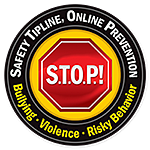 Paris Board of Education 310 W. 7th St.Paris, KY 40361(859) 987-2160School Start and Ending Times: Paris Elementary 7:35 am to 2:50 pm Paris Middle 8:15 am to 3:30 pm Paris High 8:15 am to 3:30 pmThe Paris School District provides equal educational and employment opportunities.TABLE OF CONTENTSWe need an updated Behavior matrix.  Ours is not detailed enough and gives no guidance as to discipline for each behavior....and not all behaviors are even listed.  It should look more like the bus one that is in this document.Here are some samples - Scott County Student Code of Conduct, pages 46-49Fayette County Student code of Conduct, pages 51-58Woodford County Student Code of Conduct, pages 21-33This might be a good resource for staff who enter behavior information.  Natalie and I noticed with the recent records request that there may be some pieces missing.This is very detailed and helpful.https://education.ky.gov/school/sdfs/Documents/Behavior%20Standards%20Overview.pdfINTRODUCTIONThe Board of Education requires high standards of personal conduct from each student to promote respect for the rights of others and to accomplish the purposes of the schools. The Board also requires compliance with established standards and rules of the district and the laws of the community, state and nation.The central purpose of the school system is to educate each student to the highest level possible. To support the success of the educational program, the Board directs employees to hold each student accountable to Code standards in a fair manner. Compliance with the standards is necessary to provide:Orderly operation of the schools,A safe environment for students, district employees and visitors to the schools,Opportunities for students to achieve at a high academic level in a productive learning environment,Assistance for students at risk of failure or of engaging in disruptive behavior,Regular attendance of students, andProtection of property.This Code applies to all students in the District while at school, on their way to and from school, while on the bus or other District vehicle, and while they are participating in, or attending school sponsored trips and activities. The Superintendent/designee is responsible for its implementation and application of this Code throughout the District. The Principal is responsible for administration and implementation of this Code within his/her school in a uniform and fair manner without partiality or discrimination.Each school/council must select and implement appropriate discipline and classroom management techniques necessary to carry out this Code and shall provide a list of the school's rules and discipline procedures in the school handbook. Teachers and other instructional personnel are responsible for administering Code standards in the classroom, halls, and other duty assignment locations.This Code establishes minimum behavior standards. Recognizing that each school, grade or class may require special provisions, school councils, administrators and teachers have full authority to make rules to enforce these standards in keeping with their areas of responsibility.DISTRICT MISSIONThe mission of the Paris Board of Education is to ensure success – one by one. The District Vision is to be a Top 20 Kentucky School District by eliminating achievement gaps, increasing graduation rates, and increasing proficient and distinguished performance in all schools.DISTRICT BELIEFSAll children can learn.All people have intrinsic worth.High expectations are essential for optimal growth.People do best in an environment where they are valued.Creating and adapting to change are essential for optimal growth.Effort is the most important contribution people make to achieve success.Valuing individual differences is essential to a democratic multicultural society.Teamwork requires trust and communication.All American children have an inherent right to be educated in a challenging, nurturing, and safe environment.Excellence is the standard for which we hold ourselves accountable.Quality schools are effective when the total community works together with a shared commitment.The Board and the schools will make program decisions on the basis of student needs.School success results in future success.Schools are responsible for creating an environment in which learners can and do succeed.The District will not tolerate incompetent performance, mediocre effort or harmful behavior by students or staff.Students, families, educators, and the community share the responsibility for student success and for providing safe schools to facilitate academic achievement.Teachers/school officials shall involve parents at the earliest stage when a student shows signs of serious behavior problems.NOTICE OF NONDISCRIMINATIONAs required by federal law, the District does not discriminate on the basis of race, color, national orgin, sex, genetic information, disability, or age in its programs and activities and provides equal access to its facilities to the Boy Scouts and other designated youth groups.Notice of the name, work address and telephone number of the Title IX Coordinator and the Section 504 Coordinator for the District shall be provided to employees, applicants for employment, students, parent/guardians, and other beneficiaries such as participants in activities offered to the public.Title IX Coordinator --- Mr. Cary Barr; Section 504 Coordinator--- Ms. Amanda EvansPlease contact Mr. Stephen McCauley , Superintendent at 310 W. 7th St., Paris , KY 40361, or at 859-987-2160 if you have questions/inquiries regarding the nondiscrimination policy.This Student Code of Conduct is a guide and does not serve as the complete authority of information. Please refer to the following for complete information:Other Board of Education policiesThe District's Safety PlanStudent records information (FERPA)The District's special education policy and procedures manualKentucky Revised Statutes and Administrative RegulationsCouncil policiesSchool handbooksAcceptable Use PolicyThis code is part of the Board's policy on student behavior and discipline. CAUTION: After this code is distributed for the school year, changes to Board policy, including those affecting provisions of this Code, may be necessary due to new/revised statutes and regulations and/or case law.A complete copy of the policy manual is available for inspection at each school and at the Central Office.RIGHTS AND RESPONSIBILITIESAs citizens of the United States of America, students may participate in activities that do not (1) materially or substantially disrupt the education process, (2) present a clear and present danger to the health and safety of others or property, or (3) infringe on the rights of others.Specifically, students have the right to:An orderly educational atmosphere conducive to learning.Personal safety and security while at school and school sponsored activities.Academic grades based on academic performance, not on conduct.Be respected by faculty, staff, and other students.A fair discipline system.STUDENTSAs a student, I have the responsibility to:Attend school and classes regularly, arrive on time, and have needed materials.Do my best to meet the requirements of each course.Respect and cooperate with teachers, school staff, and other students.Respect the rights of others.Honor reasonable requests made by school district employees and student teachers.Act safely and properly while on a school bus.Complete classroom work or school activities without creating disorder or invading the rights of others.Inform school personnel immediately if I become aware of threats, weapons/dangerous instruments on school property or other safety concerns or violations of this Code.Take care to protect my belongings. (Lost or stolen personal items are the responsibility of the student and parents and are not covered by the school district’s insurance.)Earn grades fairly without cheating or plagiarism.Be responsible for my grades and conduct.Know my grades and class rank.Tell my parents about my grades.Know all school rules and the consequences of violating the rules.Respect personal or school property.Keep school doors closed to visitors and follow proper visitor check-in procedures.PARENTSAs a parent, I can expect:To be respected as an individual regardless of race, color, religion, creed, national origin, economic status, political affiliation, sex, age, or disabling condition.To be treated with courtesy by all members of the school staff.To be informed about academic requirements, school programs, grading, and promotion policies, and to have access to Board and school-based decision-making council policies and administrative procedures.To participate in parent/teacher conferences.To have access to my child’s cumulative records, written work and student portfolios, request the removal or correction of any false or misleading information, or request the names and addresses of outside recipients of information about my child. (See Section XXI.)To have information about programs for exceptional students and to participate in my child’s placement in a special education class.To receive any available help to further the educational progress and improvement of my child.To expect classroom discipline to be maintained and to be informed of any formal disciplinary steps taken affecting my child.To receive prompt and appropriate communications about my child.The right to participate in groups (PTA, PTSA, SBDM, etc.) at the school level that deals with school policy, program development and evaluation, and dissemination of information.PARENT RESPONSIBILITIESAs a parent, I have the responsibility to:Stress to my child the importance of education and learning.Make sure my child attends school on time every day.Verify my child’s absence from school by sending a signed written excuse to school on the day of return from absence.Provide resources to help my child complete class work and homework.Be involved with school activities.Keep in touch with the school about my child’s progress and communicate in a civil manner.Participate in parent/teacher conferences and other school-requested meetings regarding my child’s academic performance.Provide information to our school as to where to find me during school hours.Cooperate with our school if disciplinary action is necessary.Notify my child’s school when my child has any medical condition that threatens the safety of my child or other children in the school. I shall notify the school when: (a) the medical conditions become known; (b) upon enrollment in school; or (c) when my child has other problems that may affect my child’s performance in school.Know the rules of conduct of the Paris Independent School district and of the school.*Unless a provision of law or board policy requires otherwise, the term parent utilized throughout this Code includes a legal guardian.The Board expects employees, students, parents, guardians and others associated with the schools to apply the following standards in a reasonable and fair manner:To promote the full implementation of conduct standards, andTo maximize safety in the school environment. The Board requires all employees to make supervision of all students at all school activities a top priority among their assigned duties. The younger the child, the greater the need for adult guidance and protection.A professionally planned and positive school atmosphere is necessary for academic progress and a safe environment. Therefore, students shall not interfere with the orderly environment of the school or school activity. Examples of prohibited behavior include, but are not limited to:Actions such as harassment of, or discrimination against, other students on the basis of race, color, national origin, age, religion, marital status, political beliefs, sex or disability.Insubordination (disobedient or defiant behavior)Sale of items for school fund raising purposes without prior approval of the Superintendent or PrincipalWearing apparel, accessories or hairstyles that disrupt the educational process or threaten health or safetyPossession of prohibited items, such as cell phones, laser lights, electronic devices (includes ipods, mp3 players, etc), and paging devices (except for members of a volunteer fire fighting or emergency medical organization ) The exception would be instructional use under a teacher’s supervision.Regular and punctual school attendance is both a privilege and a responsibility of the student. Good attendance is necessary to satisfactory progress and high academic achievement. Examples of attendance violations include but are not limited to:Absence from school without valid excuseTardy without valid excuseStudents shall exercise self control as required by the particular situation and in keeping with school and district rules, or be subject to removal from the regular classroom setting or transportation system. In addition, a student may be barred from participating in extracurricular activities, pending investigation that s/he has violated either the District's behavior standards or the school council's criteria for participation.Examples of prohibited behaviors include, but are not limited to:Fighting and physical attacksPossession of a weaponThreats by verbal or written statements or gestures with intent to harm or demean othersUse of alcohol or prohibited drugsUse of prohibited tobacco productsSchool property belongs to the community and the state. It must be protected and preserved for educational and community use. Therefore, students shall respect school property and the property of others. Examples of prohibited behaviors include, but are not limited to:Theft of school property or personal property of employees or other studentsAbuse of school or personal property to include intentional or careless damage or destructionExtortion of money or propertyProhibited use of electronic media and other District technological resources.LitteringStudents shall work cooperatively and productively with each other and with school personnel in a manner that is consistent with standards of respect and courtesy. Examples of prohibited behaviors that would detract from a safe and orderly learning environment include, but are not limited to:Making abusive and/or harassing statements regarding race, gender, disability, religion or nationalityUse of profanityLyingCheatingIgnoring or breaking rules and procedures established to maintain orderOtherwise behaving in a manner disrespectful of othersDISCIPLINEDiscipline at Paris Independent Schools is predicated on the right of every student to the best education his/her abilities permit. Any action by the student which deprives others of that right will be grounds for disciplinary action, whether specifically stated in the rules or not.It is hoped that all students will grow in self-discipline as they mature. An attitude of courtesy and respect for others by students, faculty, and staff is essential to a well run school. Students should remember that in the eyes of the public, they represent Paris Schools and should conduct themselves as ladies and gentlemen at all times.The Board has included samples of prohibited behaviors to help the reader understand how the behavior standard will be enforced. Other behaviors not included in the examples may also be prohibited.PROCEDURES FOR DISCIPLINARY REFERRALSTeacher completes appropriate referral form (except in emergency situations).Offender is sent or taken to principal's or designee's office.Principal or designee investigates the issue, observing the student's right to due process.Principal or designee determines action to be taken.SUSPENSION AND EXPULSION DEFINEDOut of School Suspension is a severe disciplinary action by which a student is prohibited from attending school, coming on the school grounds, participating in, or attending any school event. Parents or guardians are notified of all suspensions and are usually required to attend an administrative conference before the student may return to school.The principal may suspend for five (5) days or less; the superintendent has the authority to suspend for longer periods. Most suspensions will be one (1) to three (3) days.Expulsion is the most extreme penalty that can be imposed. It must be an action of the School Board on the recommendation of the superintendent if it involves the removal of the student's privilege of attending school and the loss of credits. Expulsion is most generally for the remainder of the school year.The students and parents must appear for a hearing before the Board before a recommendation to expel is made. Expelled students are not permitted to be on the grounds of the Paris Schools or to attend any school approved function wherever it is conducted.SUSPENSION, EXPULSION & DUE PROCESSFor certain violations the Superintendent may remove (suspend) a student from school for up to ten (10) days per incident. Unless immediate suspension is necessary to protect persons or property or to avoid disruption of the educational process, students shall not be suspended until they have been given due process (required by law). Due process must be given before educational benefits are taken away and shall include:Oral or written notice of the charge(s) against them,An explanation of the evidence, if the student denies the charge(s).An opportunity to present their own version of the facts concerning the charge(s).A report of the suspension shall be made in writing to the Superintendent and to the parent of the student being suspended.Suspension of primary school students shall be considered only in exceptional cases where there are safety issues for the child or others.Following legally required due process; the Board may expel any pupil from the regular school setting for misconduct as defined by law for periods longer than ten (10) days. In cases of expulsion, provision of educational services will be required unless the Board determines, on the record and supported by clear and convincing evidence, that the expelled student poses a threat to the safety of other students or school staff and cannot be placed in a state funded agency program. Action to expel a pupil shall not be taken until the parent of the pupil has had an opportunity for a hearing before the Board.In cases of severe misconduct, the Principal may set up an administrative hearing with the student.When drug or alcohol violations have occurred, the Principal may request the convening of the Disciplinary Review Committee.In cases which involve students with disabilities, the procedures mandated by federal and state law shall be followed.VIOLATION OF SCHOOL RULESIt is expected that students follow the rules of the school. However, when violations occur, it becomes necessary to take disciplinary action. A list of main violations is listed. Other acts not listed could be disciplined if the act is disruptive to the educational process, hinders other students learning, or is deemed inappropriate for a school setting. The penalties listed in the Behavior Violation grid are possible actions and not necessarily a step by-step process. Penalties will depend upon the circumstances in the individual situation but will be consistently handled in like situations.BEHAVIOR VIOLATION GRIDNOTE: State and federal law requires special consideration and possible designation of alternative consequences when dealing with behavior and disciplinary issues involving students with disabilities.Behavioral violations of a minor nature should be handled by the classroom teacher, who may choose from a variety of response options to include, but not be limited to:Verbal warningTeacher student conferenceNotification of parentsAlternative assignmentClassroom isolationLoss of privilegesBehavior contractDetentionReferral for counseling/mediationOther techniques established by council policyFor repeated or more serious violations, administrators may also use these options:Saturday schoolAlternative placementSuspension (up to 10 days)Referral to Board (Possible expulsion)Referral to policePetition to Juvenile CourtReferral to court designated workerThe principal or teacher may choose other options for minor offenses, such as care of school property, apologies, isolation from classmates and exclusion from school extracurricular activities. Offenders may also be assigned to counseling sessions. In some instances, a combination of actions will be taken, such as suspension and social probation or monetary restitution and a formal reprimand.SEARCH AND SEIZUREStudents have the right to be secure from unreasonable searches of their person and property. However, school authorities are authorized to search a student if they have reasonable suspicion that the search will reveal evidence that the student has violated or is violating this Code or a school rule or the law. Also, school authorities may conduct general inspections of jointly held property on a regular basis. All searches will be conducted in accordance with Board policy. Unannounced searches by law enforcement officers using canine units may be conducted.Students cannot expect to have complete privacy in their use of school property assigned for their use, such as desks and lockers.GRIEVANCESStudents and parents wishing to express an educational concern or grievance shall observe the following order of appeal:TeacherPrincipalSchool council where appropriateSuperintendentBoardGRIEVANCE PROCEDURESBoard Policy #09.4281 provides the opportunity for student grievances to be addressed and resolved at each level. Procedures and forms are available from the Policies and Procedures Manuals located in the counselor’s and principal's offices.PHYSICAL RESTRAINT/CORPORAL PUNISHMENTAll school personnel may restrain when a student’s behavior poses an imminent danger of physical harm to self or others in clearly unavoidable emergency circumstances.The Board does not permit use of corporal punishment as a disciplinary technique.REPORTS TO LAW ENFORCEMENT OFFICIALSWhen they have reasonable belief that certain violations have taken place, principals are required by law to immediately report them to law enforcement officials. Violations on school property or at a school sponsored function requiring a report to the law enforcement officials include:Assault resulting in serious physical injury;A sexual offense;Kidnapping;Assault involving the use of a weapon;Possession of a firearm in violation of the law;Possession of a controlled substance in violation of the lawDamage to school propertyIn addition to violations of this Code, students may also be charged with criminal violations.WEAPONSStudents are never allowed to bring a weapon to school. The Board urges parents and other citizens to make sure that students do not have inappropriate access to weapons. Both Board policy and the law prohibit the carrying, bringing, using, or possessing of any weapon or dangerous instrument in any school building, on school grounds, in any school vehicle or at any school sponsored activity. Except for authorized law enforcement officials, the Board specifically prohibits the carrying of concealed weapons on school property.When a student violates the prohibition on weapons, the Principal shall immediately make a report tothe Superintendent, who shall determine if charges for expulsion are to be brought before the Board. Unless the Board chooses to consider charges on a case by case basis, the penalty for students bringing a firearm or other deadly weapon, destructive device, or booby trap device to school or onto the school campus/property under jurisdiction of the District shall be expulsion for a minimum of twelve (12) months. (The GunFree Schools Act of 1994 and KRS 158.150)District employees must also report to law enforcement officials if they know or have reasonable cause to believe that conduct has occurred that constitutes the carrying, possession, or use of a deadly weapon on the school premises, on a school bus, or at a school sponsored or sanctioned event.HARASSMENT/SEXUAL HARASSMENTBoard Policy 09.42811 prohibits “Harassment/Discrimination due to an individuals race, color, national origin, age, religion, marital status, political beliefs, sex or disability.” Procedures andforms are available from the Policy and Procedures Manuals located in the counselor’s and principal’s offices.Sexual harassment is unwelcome, unsolicited, or undesired attention of a sexual nature. Unwelcomeness is determined by the person at whom the behavior is directed and/or by third parties not by one's intent.Harassment/Discrimination is intimidation by threats of or actual physical violence; the creation, by whatever means, including electronic (computers, internet, etc), of a climate of hostility, or intimidation, or the use of language, conduct, or symbols in such manner as to be commonly understood to convey hatred, contempt, or prejudice or to have the effect of insulting or stigmatizing an individual.PROHIBITIONHarassment/Discrimination, including cyber-bullying, due to an individual's race, color, national origin, age, religion, marital status, political beliefs, sex, or disability is prohibited.DISCIPLINARY ACTIONStudents who engage in harassment/discrimination of an employee or another student on the basis of race, color, national origin, age, religion, marital status, political beliefs, sex, or disability shall be subject to disciplinary action including but not limited to suspension and expulsion.PROCEDURESThe Superintendent shall develop procedures for:Investigation of allegations of harassment/discrimination to commence as soon as circumstances allow, but not later than three (3) school days after submission of the original written complaint. A written report of all findings of the investigation shall be completed within thirty (30) calendar days, unless additional time is necessary due to the matter being investigated by a law enforcement or governmental agency. The Superintendent/designee may take interim measures to protect complainants during the investigation.A process to identify and implement, within five (5) school days of the submission of the written investigative report, methods to correct and prevent reoccurrence of the harassment/discrimination. If corrective action is not required, an explanation shall be included in the report.Age-appropriate training during the first month of school to include an explanation of prohibited behavior and the necessity for prompt reporting of alleged harassment/discrimination.Development of alternate methods of filing complaints for individuals with disabilities and others who may need accommodation.PROHIBITED CONDUCTConduct and/or actions prohibited under this policy include but are not limited to:Name calling, stories, jokes, pictures, or objects that are offensive to one's gender, race, color, national origin, religion, or disability;Unwanted touching, sexual advances, requests for sexual favors, and spreading sexual rumors,Members of one gender in a class being subjected to sexual remarks of the other gender in the context of the classroom;Impeding the progress of a student in class by questioning the student's ability to do the required class work based on the gender, race, color, religion, national origin, or disability of the student;Limiting students access to education tools, such as computers, based on the student's gender, race, color, religion, national origin, or disability; andTeasing a student's subject choice or assignment based on the gender, race, color, religion, national origin, or disability of the student.APPEALUpon the completion of the investigation and correction of the conditions leading to the harassment/discrimination, any party may appeal any part of the findings and corrective actions to the Superintendent.If a supervisor is an alleged party in the harassment/discrimination complaint, procedures shall also provide for addressing the complaint to a higher level of authority.Failure by an employee, immediate supervisor, Principal, and/or Superintendent to initiate an investigation of alleged harassment/discrimination, to follow approved procedures, or to take corrective action shall be cause for disciplinary action.RETALIATION PROHIBITEDNo one shall retaliate against an employee or student because s/he files a written grievance, assists or participates in an investigation, proceeding, or hearing regarding the charge of harassment/discrimination of an individual or because s/he has opposed language or conduct that violates this policy.Upon the resolution of allegations, the Superintendent shall assure those employees and students are protected against retaliation.REFERENCES: 42 USC 2000 Racial Incidents and Harassment Against Students at Educational Institutions: Investigative Guidance (U. S. Department of Education) US Supreme Court Franklin vs. Gwinnett CountyBULLYINGA S.T.O.P. Tipline is available to report violence/bullying at www.paris.kyschools.usIn order to effectively participate in the democratic process as adults, students must learn to respect the rights of others and to interact with them in a civil manner. Therefore, students are required to speak and behave in a civil manner toward students, staff and visitors to the schools.Bullying refers to intentional act by a student or groups of students directed against another student to ridicule, humiliate, or intimidate the other student while on school grounds, or at a school sponsored activity, which acts are repeated against the same student over time.These may include, but are not limited to, name calling, teasing, threatening, social exclusion, and cyberbullying. Cyberbullying refers to the use of Information and Communications Technology (ICT), particularly mobile phones and the internet, deliberately to upset someone else. Cyberbullying is a sub-set or method of bullying. Cyberbullying can include a wide range of unacceptable behaviors, including harassment, threats and insults, and like face-to-face bullying, cyberbullying is designed to cause distress and harm. Bullying may be physical, verbal, emotional or sexual in nature.The use of lewd, profane or vulgar language is prohibited. In addition to bullying, students shall not engage in behaviors such as hazing, menacing, taunting, verbal or physical abuse of others, or other behavior that disrupts a student’s access to an education or is harmful to his/her well-being. Such behavior is disruptive of the educational process and interferes with the ability of other students to take advantage of the educational opportunities offered.These provisions shall not be interpreted to prohibit civil exchange of opinions or debate protected under the state or federal constitutions where the opinion expressed does not otherwise materially or substantially disrupt the education process.However, students who violate this policy shall be subject to appropriate disciplinary action. Any student who feels he/she has been the victim of bullying/hazing or any violation of this Code should immediately report the incident to any teacher, counselor or administrator in the student’s school. In serious instances of peer-to-peer bullying/hazing/harassment, employees must report to the alleged victim’s Principal as directed by Board policy 09.42811. The Principal/designee shallinvestigate and address alleged incidents of such misbehavior. Harassment/Discrimination allegations shall be governed by policy. KRS 158.156 governs reporting requirements.STUDENT RECORDSRecords containing student information shall be made available to the parent of the student, guardian, or eligible student on written request. Eligible students include those 18 years of age or older or those enrolled in a postsecondary school program.For information concerning access or corrections to student records, contact the Principal or the Superintendent at the Central Office (address and telephone number listed on the front cover).Release of Information: The Paris Board of Education can release directory information. Directory information is not considered confidential as defined in KRS 160.700. Directory information means the student’s name, address, telephone listing, date and place of birth, participation in school recognized sports and activities, height and weight of members of athletic teams, dates of attendance, awards received, major field of study, and the most recent previous educational agency or institution attended by the student, contained in educational records in the custody of the public schools. If a parent does not want directory information released, they must notify the Superintendent in writing. Upon request, the District will disclose records without consent to officials of another school district in which the student seeks or intends to enroll.ABSENCES AND EXCUSESSchool Start and Ending Times:Paris Elementary 7:35 am to 2:50 pm Paris Middle 8:15 am to 3:30 pm Paris High 8:15 am to 3:30 pmAll pupils are expected to attend school regularly and to be on time for classes in order to gain the most benefit from the instructional program and to develop desirable traits of punctuality, self-discipline and responsibility. Therefore, the Board has adopted the following attendance provisions:DEFINITION OF ABSENCE (702 KAR 7:125)A half day absence shall be recorded for a pupil who is absent 35 percent to 84 percent of the regularly-scheduled school day for the pupil's grade level.A full day absence shall be recorded for a pupil who is absent more than 84 percent of the regularly-scheduled school day for the pupil's grade level.A tardy shall be recorded for a pupil who is absent less than 35 percent of the regularly scheduled school day for the pupil’s grade level.EXCUSED ABSENCES.   Pupils may have up to five (5) absences (full days or ½ days) in a school year excused by parental note, phone call, or other parent contact. Pupils may have up to 5 tardies in a school year excused by a parental note, phone, call, or other parent contact. (Once the allotted parent notes have been submitted, a physician’s note is required for verification of all subsequent absences for illness). After the tenth (10) physician’s note, the parent/guardian must have a Medical Excuse Form 09.123 AP.2 completed by the physician,An excused absence or tardiness includes the following:Death or severe illness in the pupil’s immediate family,Personal illness, injury, or medical or dental emergency,School activities with prior approval by the Principal,One (1) day for attendance at the Kentucky State Fair, orOther valid reasons for attendance as determined by the Principal.Documented military leave. Students are to be excused for absences up to 10 days to visit a parent or legal guardian serving in the U.S. military and stationed out of the country who is on leave.One (1) day prior to departure of parent/guardian called to active military duty.One (1) day upon the return of parent/guardian from active military duty.Ten (10) days for students attending basic training required by a branch of the United States Armed Forces, orStudents participating as part of a school-sponsored interscholastic athletic team, who compete in a regional or state tournament sanctioned by the Kentucky Board of Education or KHSAA, that occurs on a regularly scheduled school day shall be counted and recorded present at school on the date or dates of the competition, for a maximum of two (2) days per student per school year. Students shall be expected to complete any assignments missed on the date or dates of the competition.5Up to ten (10) school days to pursue an educational enhancement opportunity determined by the Principal to be of significant educational value. This opportunity may include, but not be limited to, participation in an educational foreign exchange program or an intensive instructional, experiential or performance program in one (1) of the core curriculum subjects of English, science, mathematics, social studies, foreign language, and the arts. An application form obtained from the school must be completed and returned to the Principal at least five (5) days prior to the absence. Unless the Principal determines there are extenuating circumstances, requests for dates falling within State or District testing periods shall not be granted. The Principal’s determination may be appealed to the Superintendent/ designee, whose decision may then be appealed to the Board through the grievance procedure.Students are expected to turn in excuses within five (5) days of the absence. Excuses will not be accepted after this period. If a student is sent home for illness by the school, the student will be excused for that day, however, if the student is absent for subsequent days the note requirements apply.UNEXCUSED ABSENCES All absences or tardiness exceeding the five (5) parent note limit in a school year will be unexcused unless an excuse is provided as described under the “Excused Absence” section above or verified by medical statement (doctor’s note), court order, or declared an emergency by school authorities.Doctor’s notes must show office name, location, and phone number, and must include:Date and time of appointmentWhen student is able to return to schoolPhysician’s signatureVERIFICATION REQUIREDA signed statement of the parent, when presented upon the student's return to school, will be accepted as proper verification for up to five (5) days absence per year. Absences verified by a doctor's statement shall not be counted as one of the initial five (5) daysUp to ten (10) absence events with doctor’s statements shall be allowed. Any absences due to medical reasons in excess of ten (10) shall require the presentation of a completed Medical Excuse Form 09.123 AP.2 before those absences shall be excused. Medical Excuse Forms shall be available at each school and the central office.When a student returns to school following an absence, s/he must bring a signed note with the dates of the absence(s). When notes are turned in, the student will be issued an excused admit slip. The student is responsible for presenting the admit slip to each teacher upon return to class following the absence and at that time, turn in any work due and request any missed assignments.Students are expected to turn in excuses within five (5) days of the absence. Excuses will not be accepted after this period. If a student is sent home for illness by the school, the student will be excused for that day. However, if the student is absent for subsequent days the note requirements apply.If a child has a chronic illness, the parent/guardian may request additional parent notes by contacting the Director of Pupil Personnel at Central Office.TRUANCY DEFINEDKentucky Revised Statutes (KRS 159.150) defines truancy as “Any student who has been absent from school without valid excused for 3 or more days, or tardy without valid excuse on three (3) or more days, is a truant.” Paris Independent School will send notification of truancy by standard mail to parents or guardians of students with 3 unexcused absences or 6 unexcused tardies. Parents with students in the middle and high schools will be encouraged to attend a Truancy Diversion meeting which will be held at Paris High School. This meeting brings together representatives from the school and the court system to provide information to parents on the school truancy process.Habitual Truancy:Kentucky Revised Statutes (KRS 159.150) defines habitual truancy as “Any student who has been reported as a truant twoor more times is an habitual truant.” This means a student who has accumulated six (6) unexcused absences or tardies is a habitual truant. Paris Independent School will send notification of habitual truancy via mail to the parents of students with 6 unexcused absences or 9 unexcused tardies. The DPP or designee, or Family Resource and Youth Service Center representative will attempt to contact the parent or guardian to offer assistance to improve the student’s truancy. If truancy is not resolved, additional unexcused absences or tardies may result in a “Final Notice” being issued personally or by certified mail, notifying the parent/guardian of the student’s state of truancy. Any unexcused absence or tardy after the finalnotice is issued will result in the school filing truancy charges and/or neglect charges with the Bourbon County Family Court system in compliance with state compulsory attendance laws.CONFERENCE If the Principal and DPP/designee believe the student's absences are without just cause or that the absences are questionable, a conference shall be held with the parent, student, Principal, and DPP/designee. The conference date and time shall be determined by the Principal and the parent's attendance shall be mandatory. If the parent fails to attend the conference, truancy proceedings shall be initiated.MAKEUP WORK Students shall be given a reasonable amount of time to make up missed assignments. For unexcused absences, students need an opportunity via extended school services or other before/after school programs to learn the missed curriculum. Mastery of learning is the goal for every student. Each school SBDM Council policy includes specifics regarding makeup work.CHECK IN – CHECK OUTStudents who are leaving school before the end of the school day must have an adult who is listed on the student’s emergency card physically sign the student out. The person signing a student out of school must present a valid form of identification.OUT-OF-DISTRICT STUDENTSAll non-resident students (students who do not live within the Paris Independent School District) agree to attend school regularly, maintain grade point averages appropriate for individual potential, and follow school rules. The district may return a child to the district of residence if any of these standards fail to be met. Changes shall be made at semester and end-of-year breaks.AUTOMOBILE AND PARKING REGULATIONSFaculty and Staff must display a parking permit and park in designated parking lots.Students who drive to school must obtain a parking permit from the office. Students who drive to school shall park in the student parking lot. Drivers shall adhere to all motor vehicle regulations and school regulations in regard to driving. Any time a student fails to abide by these regulations, he/she may forfeit the right to drive a motor vehicle to school. A parent or guardian signature/permission is necessary for a student to receive a parking permit. Anyone picking up or dropping off a student should do so in the designated area. Please make parents, guardians, brothers, sisters, etc. aware of this policy.Students may not return to their vehicles during the day except with permission from the office.TELEPHONESNo school telephone is to be used by students, except in emergencies or on behalf of a teacher. A telephone for student use, available in the office, is to be kept in use no more than two (2) minutes at a time. Students should advise parents and friends of the above regulations. Cell phones are not to be used by students on the bus to and from school.FIRST AIDStudents who become ill or are injured during the school day are to obtain a pass from their teacher and present it to the office. If the student is not able to return to class, he/she should make arrangements to go home through the school office.FINANCESAll money collected for school purposes must be recorded in an internal account. Anyone collecting money shall, whenever practical, issue receipts in duplicate. An accurate record of all money collected should be turned in to the Central Fund Treasurer in a lump sum as soon as you have collected it. You will be given a receipt. You should keep all receipts. Under no circumstances should money be left in classrooms or lockers.No student is authorized to write a check on school accounts. The bookkeeper should be given the name of the student in each class or club who is authorized to make purchases. The student must get a purchase request signed by the sponsor of his/her class or club, and have it approved by the principal.CAFETERIA REGULATIONSAll students are to report to the cafeteria at lunch unless they are given permission otherwise.Students are expected to leave their tables as clean as possible. Therefore, it is the responsibility of all students and teachers to place their milk cartons, napkins, straws, and uneaten food in the trash, and to return their tray and silverware to the return area. Any food or milk spilled on the floor should be reported to the custodian or to one of the lunchroom staff.Student behavior in the lunchroom is subject to the policies of student behavior of the entire school. Loud noise and horseplay disturb other students and cannot be tolerated. Students should not move chairs from table to table. No one is toleave the cafeteria at lunch without permission. During breakfast and lunch, only the restrooms next to the cafeteria are to be used. No food items are to be taken out of the cafeteria by students. Students may bring their lunch but cannot leave school for lunch or have restaurants, parents or others deliver restaurant or fast-food breakfast or lunch to school.CAFETERIA CHARGESAll Students (regardless of income) will be able to eat an eligible breakfast and lunch at no charge for the 2019-20 school year.Students shall only be allowed to charge up to a maximum of $25.00) per student. Charge balances of $.01 to $9.99 will be sent home weekly with each child.Once the charge balance reaches ten dollars ($10.00), the parent/guardian will be notified by Food Service personnel and asked to settle the account. A free and reduced price meal application will accompany this letter. Notices will be sent weekly until the account is settled.If the account reaches $20.00 the parent/guardian will be asked to meet with either the Food Service Director, Family Resources liaison, or School Administrator to establish a plan to settle the account.Should the account reach $25.00 in meal charges, no more charges will be allowed. The parent/guardian will be given one final five (5) day notice to pay the account in full.After final notice is given, the account will be deemed uncollectible and forwarded to District Court for collection. Any court costs incurred will be the responsibility of the student’s parent/guardian.Ala Carte or extra item charging will be limited to beverages for students who do not have a drink with their meal. Example: students that bring meals from home or those who are not feeling well and only want to purchase a beverage.HALLWAYS AND STAIRWAYSIn passing between classes, students are asked to keep to the right of the hallways as much as possible. This will allow for a better flow of hallway traffic.Students are expected to be orderly when using the hallways and stairways. Running, horseplay, and other forms of disorder are dangerous and cannot be tolerated. Students are subject to the authority of all teachers while in the halls.RESTROOMSThere will be no loitering in the restrooms at any time. Regulations concerning student conduct are also applicable in the restrooms. There shall be only one student per stall at one time.Every effort is made to provide you with the cleanest restrooms possible. Take pride in helping keep your restrooms clean.Defacing the restrooms by marking on walls or by damaging fixtures will be considered a serious offense and will be handled accordingly.PERSONAL POSSESSIONSIn promoting the process of education and protecting the health and welfare of all students, a search of school property and/or personal belongings may be conducted, including automobiles and lockers. Items such as firearms, knives, dangerous weapons, alcohol, and drugs are a threat to the safety and welfare of students and school personnel. Any items of this nature may be removed from the student’s possession. Return of such items is subject to the nature of the item and the circumstances under which it was removed.Random searches will be conducted using drug sniffing dogs and/or metal detectors. They may also be used if there is reasonable suspicion that a violation has occurred.STUDENT INSURANCEA student accident insurance plan will be purchased by the Board of Education for every student. This policy will cover all students during the school day and during involvement in school activities. Accident insurance claim forms are available in the office and are the responsibility of the student and the parent/guardian. This insurance pays a very minimum amount and should be considered as secondary to personal/family coverage.Paris Independent Schools are not responsible for any accidents occurring at school or for any medical expenses not covered by the insurance policy. In case of any injury or illness, every effort will be made to see that students are given proper first aid, or in case of emergency, get proper medical attention.MEDIA PUBLICATIONSAs a part of recognizing student achievement and promoting the schools and district, photos and positive articles are often published in newspapers and other publications. By checking and signing on the return page of this booklet you are hereby giving permission to Paris Independent Schools to publish photographs of your child in any publication portraying a positive image of the child and the schools. Furthermore you waive any right that you may have to inspect and/or approve the finished product or any written copy that may be used in conjunction therewith. YOUR CONSENT TO THESE TYPES OF PHOTOGRAPHS OR VIDEOTAPES IS ASSUMED, UNLESS YOU NOTIFY YOUR CHILD’S SCHOOL IN WRITING THAT YOU DO NOT WANT YOUR CHILD INCLUDED IN SUCH PHOTOGRAPHS ORVIDEOTAPES. Surveillance cameras are in use in our school buildings for security purposesPLANS FOR CLOSING SCHOOLSOccasionally hazardous road conditions exist due to weather and it becomes necessary to make changes in the daily school schedule. Once a decision has been made to close schools or change the daily time schedule, information will be given to media sources. IF THERE IS NO ANNOUNCEMENT FROM THESE SOURCES, SCHOOL WILL BE IN SESSION AS USUAL.INTEGRATED PEST MANAGEMENT (IPM)The Board of Education has implemented a program that minimizes economic, health and environmental risks. All individuals applying pesticides will be properly certified in keeping with applicable legal requirements. Applications will be done on Fridays after school is dismissed. If you wish to be notified 24 hours in advance of a planned pesticide application or as soon as possible when an emergency application is necessary, please register at the front office of the school. You may also register by phone by calling (859) 987-2160.VISITORSParents and guardians are urged to visit school at their convenience. Please call beforehand if possible.All visitors must first register with the office.Students are not allowed to bring visitors other than parents/guardians. Smaller brothers and sisters create disturbances and cannot be brought to school.Upon request, all visitors must identify themselves to proper school authorities in the school building or on school grounds.Paris High and Middle School offices will be staffed from 8:00 a.m. to 4:00 p.m. when school is in session. Paris Elementary school office will be staffed from 7:20 a.m. to 3:45 p.m. when school is in session.ACCIDENTSAny accident occurring on school premises which requires first aid or the services of a doctor should be reported to the office at once. If the student has school insurance, he/she should obtain an insurance accident report from the office to submit to the insurance company.TRANSPORTATION RULES AND REGULATIONSThe Rules and Regulations for Students Riding School Buses are published for good communications and to help provide an environment for excellence in learning. It is our objective to be firm, fair and consistent with all students. Because the driver must give attention to traffic flow, road conditions and driving the bus, students must exhibit the best of behavior so as not to distract the driver. For the safety of all riders, the rules and regulations will and must be enforced. Passengers jeopardizing the safety and welfare of others through misbehavior will be denied the privilege of riding the bus to and from school.PARENTS’ RESPONSIBILITIESIt shall be the responsibility of the parent, guardian, or person authorized in writing by the parent of any Preschool or Elementary Student to provide safe supervision to and from the bus stop. If the parent/guardian or authorized person are not present upon delivery, the child shall be returned to the school he/she attends.PUPILS’ RESPONSIBILITIESPupils shall conform to transportation rules and regulations prescribed under state statutes and under state and local regulations.INSTRUCTION IN BUS CONDUCT AND SAFETYInstruction in bus conduct and safety shall be provided to all transported students. Instruction shall include but not be limited to the following rules:Students shall be on time at the bus stop. The bus cannot wait for those who are late.Pupils shall wait at their assigned bus stop off the roadway and shall remain there until the driver has stopped the bus, opened the door and signaled the students to enter the bus.Pupils shall not cross the roadway when entering the school bus until signaled to do so by the driver.When students are required to cross the roadway when entering or leaving the school bus, crossings shall be made in front of the bus. Pupils shall cross approximately ten (10) feet in front of the bus in order that they may be seen by the bus driver.When pupils enter the bus, they shall proceed directly to a seat assigned by the bus driver.Pupils shall remain seated until the bus has come to a complete stop.Pupils shall not extend their arms, legs or heads out the bus window.Pupils shall not change from one bus seat to another at any time unless given permission by the bus driver or monitor.Only articles small enough to be held in the student’s lap shall be brought onto the bus.Pupils shall not create noise on the bus to the extent that it might distract the driver or to the extent that it might interfere with the driver’s ability to hear the signals of emergency vehicles or an approaching train.Use of telecommunication devices (including but not limited to cell phones, I-pods, audio/video devices, headphones) is banned at all times on school buses.DRIVER’S/MONITOR’S AUTHORITYThe driver and monitor shall be responsible for the bus and the behavior of the passengers. Students shall comply fully and promptly with the driver’s and monitor’s instructions and without arguing viewpoints.STUDENT BEHAVIORStudents shall be courteous to the driver, monitor and to fellow students.Students shall not mar or otherwise deface the bus.If a student willfully damages a bus, he/she may lose his/her riding privileges until charges for the repair of damages have been paid in full.Students are not to tamper with mechanical equipment, accessories or controls of the bus.	Students shall assist in keeping the bus safe and clean at all times. They shall not throw litter of any kind onto the floor of the bus.EMERGENCYStudents shall not leave the bus through the emergency doors except in an emergency situation or when instructed to do so in a practice drill. In the case of a road emergency involving the bus or the bus and another vehicle, the students shall remain in the bus unless given other instruction by the driver or monitor.WITHHOLDING OF RIDING PRIVILEGESThe following improper behaviors may result in withholding of riding privileges and/or other disciplinary action: insolence, not following driver’s/monitor’s instructions, vulgar actions or gestures, obscene language, fighting, pushing/shoving,smoking on the bus, throwing articles or objects on or from the bus, obstructing an aisle in any manner, occupying more space in a seat than is needed and refusing another passenger to sit down, and other disruptive and disturbing actions.DUE PROCESSAny student who violates these regulations shall be reported to the principal of the school for disciplinary actions. The disciplinary action taken will depend on the nature of the student’s behavior. If the behavior is severe and jeopardizes the safety and welfare of others, suspension can occur with the first offense and can be immediate. For less serious infractions, due warnings will be given to the student by the principal or designee. If the conduct does not become acceptable after threewarnings, the driver will again report the student to the principal, who shall suspend the student from riding any Paris Independent School vehicle for whatever period of time is proper.Only the Board of Education, acting upon the Superintendent’s recommendation, has the authority to suspend the student from riding a vehicle for the remainder of the school year and then only after the due process procedure has been followed. Bus suspension by the principal stipulates that the student shall attend school for the period of suspension with transportation provided by means other than a Paris Independent School vehicle until the period of suspension is completed. Violation of this regulation will be considered a serious infraction.Written notice of the action taken by the principal shall be provided to the parents or guardians, the bus driver, transportation director and the Superintendent. However, such notice need not precede the action of the principal.Any complaints of students, parents or drivers not specified in these regulations shall be reported to the principal first, then, if necessary, they may be reported through the administrative channel to the Superintendent.When actions taken by the driver or other school employees are not supported by the parent or guardian, the proper channel for the hearing of the issues shall be as follows:At the request of the parent or guardian, the principal will review the facts and hear the various viewpoints of the student, parent, driver and monitor. After reviewing the facts and hearing all the viewpoints, the principal will make a decision as to the disposition of the case. Should the parent or guardian feel that a fair decision was not made, an appeal may be made to the Director of Transportation who will have a meeting with the student, parent and principal to review the case and make recommendations to the Superintendent. The Superintendent will make the final decision.Riding a School Bus is a Privilege School Bus Incident Report Paris Independent SchoolsDISPENSING MEDICATIONMedication ProceduresParis Independent Schools adopted the Medication Training Manual for Non-Licensed School Personnel which is endorsed by the Kentucky Department for Public Health. All medication policies and procedures are aligned with the regulations of the Kentucky Department for Public Health and the Kentucky Department of Education.Any medication dispensed or applied to any student while in the care of Paris Independent Schools, must be administered by staff trained in medication administration by the Kentucky Department for Public Health.If medications can be given at home rather than at school, we ask that you pleasedo so. (For example, medications indicating 2 times a day, or 3 times a day may be given at home rather than during the school day). In the event medication is needed for your student during school hours, we ask that the parent or guardian be responsible for the safe delivery of the medication to the respective school office. All medication is kept in the school office or other designated area and is stored according to specific guidelines.All medications, ointments, etc. are required to be delivered to the school office in their original container. Medication permission forms are available in the office and must completed when delivering medication to the school office. The dosage requested by the parent or guardian must match the instructions on the prescription label or box label. All medications will need to have a current date; expired medications cannot be accepted. Additionally, the school cannot provide medication for your student; it must be sent from the student’s home.All medications must be picked up by the parent/guardian or designee at the end of the school year. Any medications left at the school will be destroyed.Students may never share medications with any other student or faculty member.Any medication in a student’s possession must follow the regulations in this medication policy.Types of medication and consent forms:Over-the-Counter Medications – These medications are purchased without a doctor’s order from local retail outlets. If the parent/guardian provides the medication and the signed “Medication Permission Form”, the school will distribute these medications according to the instructions on the label. There is a three (3) CONSECUTIVE day limit on administering over-the-counter medications. If your student requires more than 3 consecutive days on an over-the-counter medication, a doctor’s order must accompany the request.Prescription Medications – These medications are purchased in pharmacies and are labeled according to a physician’s order. A “Medication Permission Form” must be signed by the parent and the medication must be in the original container.Emergency Medications – These medications are for students requiring emergency medication for alife-threatening condition such as asthma, epilepsy, severe allergic reactions, or other serious conditions. A doctor is required to complete the “Emergency Medication and Permission Form” giving the school specific instructions regarding the use of the specific medication.Self Carry Medications - If the student is required to keep a medication in their possession during the school day, a doctor must complete the “Self-Carry” portion of the “Emergency Medication and Permission Form.” School health personnel will meet with the student and make certain the student understands all responsibilities of carrying the medication on school premises and a copy of the permission form will remain on file with the School Health Coordinator.The school staff has the right to refuse any medication that does not follow these guidelines.IMMUNIZATION LAWSSeveral notices are sent home to the parents pertaining to immunizations that are expired or soon to be expired. If your child needs an immunization, has an expired immunization certificate or any other required health document they may be held out of school until these are current. It is the law for all for these to be current for your child to attend school. Please make sure everything is current by the first day of the school year and continue to be current throughout the school year.Any new or returning student that does not have current records on file will not be enrolled in school until the requirements have been met.COMMON CHILDHOOD DISEASES – PINK EYE/RINGWORM/LICEAll cases of suspected Pink eye must be referred for medical evaluation. Students appearing to have symptoms of pink eye will be sent home and may return after receiving proper treatment.Students with Ringworm may only attend school if they have been treated and the affected area remains covered throughout the school day.Students with active head lice (bugs) are not permitted at school. Students who are sent home for lice treatment will be given one day excused absence. Absences after the first day will be unexcused.SMOKINGBoard Policy number 09.4232 states, "Students shall not use or possess tobacco products on school property. Students who are determined by any means to be in violations of this policy (i.e., cigarettes observed in pockets, strong smell of smoke on the breath, etc.) will be subject to disciplinary action.” *This includes e-cigarettes and other related products.State law prohibits smoking anywhere on Paris Independent School property.TECHNOLOGY USEStudents may only use school technology equipment (computers, etc.) after an Acceptable Use Policy (AUP) has been signed by both student and parent. Student AUP’s will remain on file as long as the student is enrolled at Paris Schools. Violation of AUP may result in revocation of Internet access. The Paris Independent School District has access to and use of the Internet and E-mail as part of the instructional process.Students must sign a student Acceptable Use Policy agreement before direct access to Internet or teacher directed electronic mail will be provided. Written parental consent shall be required before any student is given direct, hands on access to the Internet or to teacher directed electronic mail. However, educators may use the Internet during class directed group demonstrations with or without parental consent. Students will be held accountable for violations of the student Acceptable Use Policy agreement and understand that disciplinary action may be taken.STUDENT USER CONTRACTParent or GuardianAs the parent or guardian of this student I have read the Student Acceptable Use Policy for The Paris Independent School District Internet and E-Mail access. I understand that this access is designed for educational purposes and The Paris Independent School District has taken available precautions to eliminate access to controversial material. However, I also recognize it is impossible for The Paris Independent School District to restrict access to all controversial materials and I will not hold them responsible for materials this student may acquire on the network. Further, I accept full responsibility for supervision if and when my child’s use is not in a school setting.The Outlook Live e-mail solution is provided to your child by the district as part of the Live@edu service from Microsoft. By signing this form, you hereby accept and agree that your child’s rights to use the Outlook Live e-mail service, and other Live@edu services as the Kentucky Department of Education may provide over time, are subject to the terms and conditions set forth in district policy/procedure as provided and that the data stored in such Live@edu services, including the Outlook Live e-mail service, are managed by the district pursuant to policy 08.2323 and accompanying procedures.You also understand that the Windows Live ID provided to your child also can be used to access other electronic services that provide features such as online storage and instant messaging. Use of those Microsoft services is subject to Microsoft’s standard consumer terms of use (the Windows Live Service Agreement), and data stored in those systems are managed pursuant to the Windows Live Service Agreement and the Microsoft Online Privacy Statement. Before your child can use those Microsoft services, he/she must accept the Windows Live Service Agreement and, in certain cases, obtain your consent. I hereby give my permission for the student named above to have Internet and email access and certify that the information contained on the form is correct.LOCAL TECHNOLOGY RESOURCESThe use of your account must be in support of education and research and consistent with the educational objectives of the Paris Independent School District.You may not share your password with anyone.You may not transmit obscene, abusive or sexually explicit language.You may not create or share computer viruses.You may not destroy another person’s data.You may not break into the network or use it for commercial purposes.You may not monopolize the resources of the Paris Independent School District Network by such things as running large programs, downloading copyrighted music files, creating P2P networks and/or applications over the network, sending massive amounts of e-mail to other users, or using system resources for games.You may not break or attempt to break into any computer networks or change passwords on district installed remote programs.You may not use an other account for any purpose.You may not use MUD (multi-user games) via the network.You are not permitted to get from or put onto the network any copyrighted material (including software), or threatening or sexually explicit material. Copyrights must be respected.INTERNET REGULATIONSInternet access through the school is to be used for instruction, research, and school related activities. School access is not to be used for private business or personal, non-school related communications.Teachers, library media specialist, and other educators are expected to select instructional materials and recommend research sources in print or electronic media. Educators will select and guide students on the use of instructional materials on the Internet.You may not offer Internet access to any individual via your Paris Independent School District account.Purposefully annoying other Internet users, on or off the Paris Independent School District system, is prohibited. This includes such things as continuous talk requests and chat rooms.Students should not reveal their name or personal information to or establish relationships with “strangers” on the Internet, unless a parent or teacher has coordinated the communication.The school should never reveal a student’s personal identity or post a picture of the student or the student’s work on the Internet with personally identifiable information unless the parent has given written consent.A student who does not have a signed AUP on file may not share access with another student.As a user of this educational system, users should notify a network administrator or a teacher of any violations of this contract taking place by other users or outside parties. This may be done anonymously.ELECTRONIC MAIL REGULATIONSStudents and employees of The Paris Independent School District are prohibited from using district resources to establish Internet E-mail accounts through third party providers. Only Kentucky Education Technology Systems e-mail can be used.Be polite. Do not write or send abusive messages to others.You may not use electronic mail for communications that are not directly related to instruction or sanctioned school activities. Do not use electronic mail, for instance, for private business or personal, non-related communications.You may not swear, use vulgarities or any other inappropriate languages.You may not send or attach documents containing pornographic, obscene, or sexually explicit material.You may not access, copy or transmit another user’s messages without permission.Do not reveal your personal address or phone number or those of other students unless a parent or a teacher has coordinated the communication.You may not send electronic messages using another person’s name or account.You may not send electronic messages anonymously or from another person’s account.Do not create, send, or participate in chain or spam e-mail.The electronic mail is not guaranteed to be private. People who operate the system do have access to all mail. Messages relating to or in support of illegal activities may be reported to the authorities.COMMUNICATION DEVICESA person shall not use communication devices for purposes of transmitting or receiving messages (INCLUDING TEXT MESSAGING and picture phones) in The Paris Independent School District. (Unless under direct supervision of a teacher for instructional purposes.)Devices must be turned off upon entering the school building and remain turned off until bell rings for the day.All devices must be stored in a secure place (purses, pockets, etc.)Use of communication devices is banned at all times on school busses and any assigned detention, including but not limited to Friday, Saturday School, etc.Any use of picture phones and/or any other media/audio devices to transmit personal images or school course evaluation materials or disparages to anyone will be dealt with as a serious breach of security and disciplined accordingly.Any violations of these usage policies may result in confiscation. If the device has been confiscated, a parent/guardian will need to come to school to pick the device up from the office. Chronic non-compliance may result in PERMANENT loss of privileges.The school district accepts no responsibility for use, breakage, theft or loss of these personal items including communication devices or other items including music players, computing or other audio/video devices.Access to Electronic MediaELECTRONIC MAIL/INTERNETThe District offers students, staff, and members of the community access to the District’s computer network for electronic mail and Internet. Because access to the Internet may expose users to items that are illegal, defamatory, inaccurate, or offensive, we require all students under the age of eighteen (18) to submit a completed Parent Permission/User Agreement Form to the Principal/designee prior to access/use. All other users will be required to complete and submit a User Agreement Form.Except in cases involving students who are at least eighteen (18) years of age and have no legal guardian, parents/guardians may request that the school/District:Provide access so that the parent may examine the contents of their child(ren)'s email files;Terminate their child(ren)’s individual email account and/or Internet access; andProvide alternative activities for their child(ren) that do not require Internet access.Parents/guardians wishing to challenge information accessed via the District’s technology resources should refer to Policy 08.2322/Review of Instructional Materials and any related procedures.GENERAL STANDARDS FOR USERSStandards for users shall be included in the District’s electronic access plan, which shall include specific guidelines for student, staff, and community member access to and use of electronic resources.Access is a privilege—not a right. Users are responsible for good behavior on school computer networks. Independent access to network service is given to individuals who agree to act in a responsible manner. Users are required to comply with District standards and to honor the access/usage agreements they have signed. Beyond clarification of user standards, the District is not responsible for restricting, monitoring, or controlling the communications of individuals utilizing the network independently.The network is provided for users to conduct research and to communicate with others. Within reason, freedom of speech and access to information will be honored. During school hours, teachers of younger children will guide their students to appropriate materials. Outside of school, families bear the same responsibility for such guidance as they exercise with information sources such as television, telephones, movies, radio, and other media that may carry/broadcast information.NO PRIVACY GUARANTEEThe Superintendent/designee has the right to access information stored in any user directory, on the current user screen, or in electronic mail. S/he may review files and communications to maintain system integrity and insure that individuals are using the system responsibly. Users should not expect files stored on District servers or through District provided or sponsored technology services, to be private.RULES AND REGULATIONSViolations of the Acceptable Use Policy include, but are not limited to, the following:Violating State and Federal legal requirements addressing student and employee rights to privacy, including unauthorized disclosure, use and dissemination of personal information.Using third party providers or any other nonstandard electronic MAIL system;Using student email accounts are for non-educational purposes;Sending or displaying offensive messages or pictures, including those that involve:Profanity or obscenity; orHarassing or intimidating communications.Damaging computer systems, computer networks or school/District websites;Violating copyright laws, including illegal copying of commercial software and/or other protected material;Using another user’s password, “hacking” or gaining unauthorized access to computers or computer systems, or attempting to gain such unauthorized access;Trespassing in another user’s folder, work, or files;Intentionally wasting limited resources, including but not limited to gaming, streaming audio or video for no-educational purposes and downloading of freeware or shareware programs;Using the network for commercial purposes, financial gain or any illegal activity;Using technology resources to bully, threaten or attack a staff member or student or to access and/or set up unauthorized blogs and online journals, including, but not limited to social media sites such as Facebook, Twitter, Instagram, etc.: andStudents revealing their name and personal information to, or establishing relationships with, “strangers” on the network, unless a parent or teacher has coordinated the communication.Users are held accountable for the additional rules and regulations found in the Paris Independent Schools Electronic Access & Usage Plan. You can locate a copy of the plan on the District website. Violations of these rules and regulations may result in loss of access/usage as well as other disciplinary or legal action.Chromebook User Agreement TermsThe Paris Independent School District has initiated a 1:1 Chromebook initiative for students and teachers in grades nine through twelve (9-12) in an effort to embrace 21st Century Learning. Students will be using Chromebooks in the classroom as a part of routine instruction each day. After reading and returning the required agreement, students will be allowed to take their designated Chromebook home to continue school work. Please remember that Chromebooks are the property of the District and their contents may be viewed at any time. Students are expected to have their Chromebooks with them each day, fully charged and ready for use.GOALS FOR STUDENT USERSIncrease 21st Century Learning SkillsIncrease productivity and organizationIncrease student ownership of their learning and the learning processUtilize a wide array of digital educational materialsGUIDELINESStudent use of the Chromebook falls under the District Acceptable Use Policy for technology. Internet and Chromebook use will be monitored through District level management software. Anyone found to be violating acceptable use will be disciplined. All software, applications and documents stored on the Chromebook District are the property of the District and subject to review/monitoring.Chromebooks should NOT:Be modified in any way other than instructed by administration or school personnel.Have applied marks, stickers or other decoration placed on them or their case.Be exchanged with anyone.Have browsing history cleared or disabled.Be carried without being in the District-issued protective case.Have asset tag modified or tampered with in any way.Have heavy objects placed on top of them.Failure to comply with these guidelines will be treated as a violation of the District Acceptable Use Policy and will be handled according to the school discipline code.CARE AND USE OF DISTRICT ISSUED DEVICESUse a soft, lint-free towel to clean the screen—do not use spray or liquid cleaners.Make sure hands are clean before using device.Keep devices away from food and drink.Use only the included charger and a standard outlet to charge your device. Charge daily.Report software/hardware issues as soon as possible.Keep the District issued device in a climate controlled environment—do not expose to extreme temperatures.SAVING DOCUMENTSDocuments are saved with your Chromebook using cloud storage. This will require you to have a District issued Google Apps for Education account. Using this account, you can save, export and import documents. This allows you to access your documents from other devices via the Internet. You can also share your documents with other students or your teacher.REPORTING TECHNICAL ISSUESErrors or problems should be reported as soon as is practical. This can be done by informing school personnel so the issue can be addressed in a timely manner. Damage due to a determined accidental cause will be addressed by the school through normal procedures. Damage due to negligence or carelessness will result in the student assuming the financial responsibility of the replacement/repair of the Chromebook. Students taking the device from school property must sign and submit the User Agreement Application. Student use of the Chromebook off school grounds may be revoked at anytime by administration.SECURITYStudents should only use the District supplied Google Apps for Education account. Students should never share their account passwords with others, unless requested by an administrator, teacher, parent or guardian.Students are responsible for following the guidelines and rules set forth in the District Acceptable Use Policy. Violations of these policies may result in one or more of the following disciplinary actions:Restitution (money paid in compensation for theft, loss, or damage)Student/Parent ConferenceRemoval of Unauthorized Files and FoldersRestriction or Limitation of District Access PrivilegesRestriction or Limitation of Chromebook UseShort Term Suspension, in school or out of schoolCourt Referral/Criminal ChargesIf a violation or the Acceptable Use Policy or discipline code occurs, appropriate consequences will be imposed. It is expected that students will:Maintain control of their assigned District issued device unless otherwise directed by administrationMaintain the District issued caseNot have the device out around food/drink (breakfast, lunch, snacking)Not leave the device unattendedNot play games during instructional timeNot clear or disable browsing historyMaintain adequate battery charge for school useLOSS OR DAMAGEIf a District issued device is damaged or lost, please report to administration as soon as possible. If theft is suspected, a police report must be filed. If an incident happens in the evening, please inform administration by 8:00 AM the following school day.GENERAL RULESAfter five (5) unexcused absences in a semester (or less by recommendation of Principal/DPP), the student may become a day user until regular attendance is established.General misconduct or failing to have the assigned District issued device at school/charged may result in student being assigned to day user status for a length of time determined by administration.Please Remember:Devices may be monitored by administration at any time.Administration reserves the right to take a District issued device at any time.Teachers reserve the right to limit the device use during class.The device is the property of the District.RELATED COSTSDamage/Repair/Replace fees apply from distribution date until the date the device is returned to the District.REMINDER OF NO PRIVACY GUARANTEEDistrict personnel have the right to access information stored in any user directory, on the current user screen or in electronic mail. They may review files and communications to maintain system integrity and ensure that individuals are using the system in accordance with District policies and guidelines. Students should not expect files stored on District servers or through District provided technology services to be private. By accepting these terms and conditions, students waive any right to privacy or confidentiality to material that was created, sent, accessed or stored using a District computing device or District provided account.UNIFORM DRESS CODEDRESS CODEThe Paris Board of Education adopted a dress code policy for the entire school district. We believe that students should understand and appreciate the appropriate standards of dress. The Paris Board of Education expects educators to hold students accountable for appropriate school clothing. The District remains committed to developing individuals who are well prepared for the demands of the future, including the expectations of appropriate attire.Appropriate attire is expected for all who attend the District’s schools. A school environment is not, nor should be, as casual as a social outing. A certain degree of decorum is expected. Some clarification of expectations follows:GENERAL EXPECTATIONSThe wearing of any item that materially or significantly disrupts the educational process or threatens the health or safety of other students or staff members is prohibited. If a school/council chooses to develop a dress code, it shall be consistent with Board standards as set out in the District’s Code of Acceptable Behavior and Discipline, which shall include, but not be limited to the following:All garments must be of a type of material that will prevent exposure of undergarments or body ( For example- no see-through, mesh, etc.).Any clothing, tattoos, make-up or accessories that are or have patches, images, emblems, slogans, or words deemed unusual, disrespectful, prejudicial, profane, shocking, vulgar, or drugs/alcohol tobacco, sex, gang, cult related are prohibited.Sunglasses are not to be worn in the school buildings except if approved by the principal for verified medical reasons.In grades 4-12, students may only wear shirts, blouses, or dresses that have sleeves unless worn over a full shirt or blouse. At all grades, there will be NO bare midriffs, bare backs or low-cut necklines. For all grades, all shirts, blouses, or tops must extend completely to the lower garment; stomachs, upper back and lower back must be covered at all times.Pants, shorts and skirts must be worn so that they are not sagging or exposing undergarments. Clothing with holes, exposing skin or undergarments above the knee, is banned.Shorts, dresses, and skirts must be deemed appropriate by the administration and must be mid-thigh length or longer. (Exceptions to this rule apply for physical education classes during class time only— still no short shorts.)Appropriate shoes or sandals must be worn at all times.During the course of the year, there may be special days when some departure from the dress code will be allowed by school administration. These will be announced to all students.Dress code may be stricter at individual schools based on SBDM decisions.This code may be revised any time during the school year by the Paris Independent Schools Board of Education. Students and parents will be notified of any changes.It is the expectation of the Board of Education that the dress code be enforced fairly and consistently within and across all schoolsThe administrative staff at each school retains the right to determine what is an acceptable and modest appearance within the guidelines of this policy.MILITARY RECRUITERSUnder current law, U.S. military recruiters have access to the names, addresses and telephone numbers of secondary school students. A parent, guardian or student may choose not to have this information released. To request that recruiters not receive information on a student, a Release of Information to Military Recruiters Opt-Out Form (available at each high school) must be completed and sent to the Superintendent’s office. The opt-out request will remain in effect unless revoked by the parent/guardian orstudent.WAIVER OF FEESStudents who qualify are eligible fee waiver provisions for instructional resources, necessary school supplies, lab fees, etc. Parents must complete the required documentation to be eligible for exemption from payment of fees. Contact your school’s office for more information.NOTIFICATION OF RIGHTS UNDER FERPA FOR ELEMENTARY AND SECONDARY SCHOOLSThe Family Educational Rights and Privacy Act (FERPA) affords parents and students over 18 years of age ("eligible students") certain rights with respect to the student's education records. These rights are:The right to inspect and review the student's education records within 45 days of the day the School receives a request for access. Parents or eligible students should submit to the School principal a written request that identifies the record(s) they wish to inspect. The School principal will make arrangements for access and notify the parent or eligible student of the time and place where the records may be inspected.The right to request the amendment of the student’s education records that the parent or eligible student believes are inaccurate. Parents or eligible students may ask the School to amend a record that they believe is inaccurate. They should write the School principal, clearly identify the part of the record they want changed, and specify why it is inaccurate. If the School decides not to amend the record as requested by the parent or eligible student, the School will notify the parent or eligible student of the decision and advise them of their right to a hearing regarding the request for amendment. Additional information regarding the hearing procedures will be provided to the parent or eligible student when notified of the right to a hearing.The right to consent to disclosures of personally identifiable information contained in the student's education records, except to the extent that FERPA authorizes disclosure without consent. One exception, which permits disclosure without consent, is disclosure to school officials with legitimate educational interests. A school official is a person employed by the School as an administrator, supervisor, instructor, or support staff member (including health or medical staff and law enforcement unit personnel); a person serving on the School Board; a person or company with whom the School has contracted to perform a special task (such as an attorney, auditor, medical consultant, or therapist); or a parent or student serving on an official committee, such as a disciplinary or grievance committee, or assisting another school official in performing his or her tasks.A school official has a legitimate educational interest if the official needs to review an education record in order to fulfill his or her professional responsibility. Upon request, the School discloses education records without consent to officials of another school district in which a student seeks or intends to enroll.[NOTE: FERPA requires a school district to make a reasonable attempt to notify the parent or student of the records request unless it states in its annual notification that it intends to forward records on request.]The right to file a complaint with the U.S. Department of Education concerning alleged failures by the School District to comply with the requirements of FERPA. The name and address of the Office that administers FERPA are:Family Policy Compliance Office U.S. Department of Education 400 Maryland Avenue, SWWashington, DC 20202-5901NOTIFICATION OF RIGHTS UNDER THE PROTECTION OF PUPIL RIGHTS AMENDMENT (PPRA)PPRA affords parents certain rights regarding our conduct of surveys, collection and use of information for marketing purposes, and certain physical exams. These include the right to:· Consent before students are required to submit to a survey that concerns one or more of the following protected areas (“protected information survey”) if the survey is funded in whole or in part by a program of the U.S. Department of Education (ED)–Political affiliations or beliefs of the student or student’s parent;Mental or psychological problems of the student or student’s family;Sex behavior or attitudes;Illegal, anti-social, self-incriminating, or demeaning behavior;Critical appraisals of others with whom respondents have close family relationships;Legally recognized privileged relationships, such as with lawyers, doctors, or ministers;Religious practices, affiliations, or beliefs of the student or parents; orIncome, other than as required by law to determine program eligibility.·Receive notice and an opportunity to opt a student out of –Any other protected information survey, regardless of funding;Any non-emergency, invasive physical exam or screening required as a condition of attendance, administered by the school or its agent, and not necessary to protect the immediate health and safety of a student, except for hearing, vision, or scoliosis screenings, or any physical exam or screening permitted or required under State law; andActivities involving collection, disclosure, or use of personal information obtained from students for marketing or to sell or otherwise distribute the information to others.·Inspect, upon request and before administration or use –Protected information surveys of students;Instruments used to collect personal information from students for any of the above marketing, sales, or other distribution purposes; andInstructional material used as part of the educational curriculum.These rights transfer to from the parents to a student who is 18 years old or an emancipated minor under State law.Paris Independent Schools have developed policies, in consultation with parents, regarding these rights, as well as arrangements to protect student privacy in the administration of protected information surveys and the collection, disclosure, or use of personal information for marketing, sales, or other distribution purposes.Paris Independent will directly notify parents of these policies at least annually at the start of each school year and after any substantive changes. Paris Independent will also directly notify, such as through U.S. Mail or email, parents of students who are scheduled to participate in the specific activities or surveys noted below and will provide an opportunity for the parent to opt his or her child out of participation of the specific activity or survey. Paris Independent will make this notification to parents at the beginning of the school year if the District has identified the specific or approximate dates of the activities or surveys at that time.For surveys and activities scheduled after the school year starts, parents will be provided reasonable notification of the planned activities and surveys listed below and be provided an opportunity to opt their child out of such activities and surveys. Parents will also be provided an opportunity to review any pertinent surveys.Following is a list of the specific activities and surveys covered under this requirement:Collection, disclosure, or use of personal information for marketing, sales or other distribution.Administration of any protected information survey not funded in whole or in part by ED.Any non-emergency, invasive physical examination or screening as described above.Parents who believe their rights have been violated may file a complaint with:Family Policy Compliance OfficeU.S. Department of Education 400 Maryland Avenue, SWWashington, D.C. 20202-5920REVIEW PROCEDURESA committee representing schools, the Central Office, the Board of Education, students, parents, and the community developed this Code. Schools have distributed copies of the Code to all students and employees of the district and to parents of students, including those who enroll after the beginning of the school year. The Superintendent has directed that the Code be posted in each school, with the Principal being responsible for seeing that guidance counselors and other personnel discuss its contents with students in a timely and age appropriate manner.In addition, each school will reference the Code in the school's handbook(s). On request, the Principal shall provide help for nonEnglish speaking, blind, deaf or nonreading students and parents so that they can have access to the information contained in this Code. Each year, the Code Committee will review the Code in preparation for the coming school year. It welcomes suggestions as to how to improve this document. Individuals may send written comments to the address listed on the front cover and they will be forwarded to the Code Committee.Title I Paris Elementary, Paris Middle School and Paris High School Highly Qualified StaffParents may request information regarding the professional qualifications of their child's teachers. This information may include state requirements for licensure and certification, college major or degree, and the field of discipline of the teacher's certification or degree. Please contact the school's principal for this information or the Title I Coordinator at 987-2160.Electronic Access/User Agreement Forms AUP FORMUSER’S NAME (LAST)	(FIRST)	(INITIAL)  	USER’S ADDRESS   	USER’S AGE   	DATE OF BIRTH   	SEX   	PHONE NUMBER   	SCHOOL   	IF APPLICABLE, USER’S GRADE	HOMEROOM/CLASSROOM   	IF APPLICABLE, USER’S DEPARTMENT/OFFICE/PROGRAM   	PLEASE CHECK:If you are a         □ student	□ member of the community.As a user of the Paris Independent School District’s computer network, I hereby agree to comply with the District’s Internet and electronic mail rules and to communicate over the network in a responsible manner while abiding by all relevant laws and restrictions. I further understand that violation of the regulations is unethical and may constitute a criminal offense. Should I commit any violation, my access privileges may be revoked and school disciplinary action and/or legal action may be taken.User’s Name (Please print)  	User’s Signature	Date  	Prior to the student’s being granted independent access privileges, the following section must be completed for students under 18 years of age:As the parent or legal guardian of the student (under 18) signing above, I grant permission for my child to access networked computer services such as electronic mail and the Internet. I understand that this access is designed for educational purposes; however, I also recognize that some materials on the Internet may be objectionable, and I accept responsibility for guidance of Internet use by setting and conveying standards for my child to follow when selecting, sharing, researching, or exploring electronic information and media.CONSENT FOR USEBy signing this form, you hereby accept and agree that your child’s rights to use the electronic resources provided by the District and/or the Kentucky Department of Education (KDE) are subject to the terms and conditions set forth in District policy/procedure. Please also be advised that data stored in relation to such services is managed by the District pursuant to policy 08.2323 and accompanying procedures. You also understand that the e-mail address provided to your child can also be used to access other electronic services or technologies that may or may not be sponsored by the District, which provide features such as online storage, online communications and collaborations, and instant messaging. Use of those services is subject to either standard consumer terms of use or a standard consent model. Data stored in those systems, where applicable, may be managed pursuant to the agreement between KDE and designated service providers or between the end user and the service provider. Before your child can use online services, he/she must accept the service agreement and, in certain cases, obtain your consent.Name of Parent/Guardian (Please print)  				 Signature of Parent/Guardian		Date		 Daytime Phone Number:	Evening Phone Number:  		                               STUDENTS:	Return this form to your school.1:1 User Agreement ApplicationName of Student:			Grade:			 Parent Name: 						 Mailing Address: 						 City, State, Zip Code: 					 Phone Number: 					  Do you have wireless at home?	□ Yes	□ NoI DO wish to participate in the Paris Independent School District’s 1:1 initiative.I agree to the provisions outlined in the policy terms 08.2323 AP.1 and understand that:Enrollment in this program is REQUIRED to take the device home.The policy only covers the school issued device.Liability is limited to the replacement/repair of the device; no additional liability is implied or assumed.Devices must be in the provided case. Damage that occurs when the device is not housed in the given case is the full responsibility of the student/parent.Device must be brought to school fully charged each day.After five (5) unexcused absences in a semester (or less by recommendation of Principal/DPP), the student may become a day user until regular daily attendance is achieved.Failure to comply with any of the above may result in loss of privileges.I DO NOT wish to participate in the Paris Independent School District’s 1:1 Initiative. I understand that my student will still be issued a device for school use but that it cannot leave school property.Student Name: 			 Printed	SignatureGuardian Name: 			 Printed	SignatureDate: 	Date: 	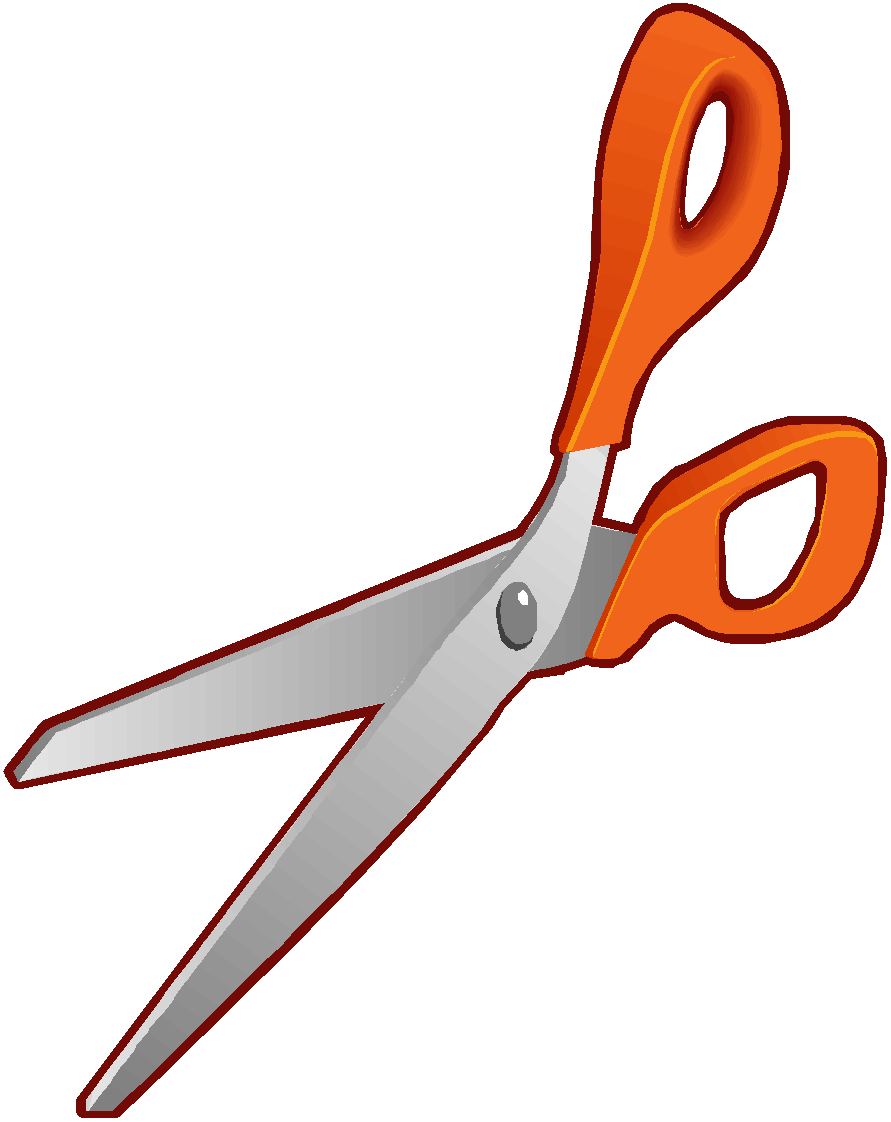 CONFIRMATION OF RECEIPT OF CODE(Please sign and send back to the student’s homeroom teacher.)I have received a copy of the Code of Acceptable Behavior and Discipline for the 2014-2015 School Year. I have read the code and agree to abide by its content.Parent/Guardian	Date  	Student	Date   	While all sections of the District Code of Conduct are important, please pay close attention to the following sections.Please check the box next to the section title indicating you have reviewed that section. Signature Required at bottom of this page.Automobile and Parking Regulations – Page 12	 Check In – Check Out - Page 12	 Media Publications Permission - Page 14 and Page 25	 Transportation Rules and Regulations - Page 15 - 16	 Technology Use Permission - Page 18 - 19	 Uniform Dress Code – Page 20	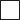 Parent/Guardian Signature  	Student  	Driving Permission (High School only)I give my permission for my son/daughter to drive to school with the understanding they are to abide by the rules and regulations pertaining to driving and to parking in the designated student parking lot.Parent/Guardian	Date  	I agree to abide by the school’s rules and regulations pertaining to driving and to parking in the designated student parking lot.Student	Date  	Date Form Received by School  	Initial of school personnel  	Exclusion Form For Photos, Videos, Interviews and Web PublicationPARIS INDEPENDENT PUBLIC SCHOOLS310 W 7th Street Paris, KY 40361(859) 987-2160PARENTAL EXCLUSION FOR MEDIA USE OR DISTRICT BROADCAST, WEB OR OTHER PUBLICATION OF STUDENT’S PHOTOGRAPH, LIKENESS, WORK AND/OR VOICEFOR SCHOOL YEAR 2021 - 2022This form is used to establish an exclusion for students and their work to be shown in photographs, audio/videotapes, and interviews with the news media and or Paris Independent Public Schools (PISD) web site. Please call your school if you have questions. Surveillance cameras are in use in our school buildings for security purposes.Violation of StandardResponse OptionsResponse OptionsResponse OptionsViolation of StandardScope1st TimeRepeatsTardinessMinimalConferenceParent InvolvementTardinessExcessiveDetentionSaturday SchoolUnexcused AbsenceMinimalParent InvolvementDetentionUnexcused AbsenceExcessiveSaturday SchoolCourt ProceedingsInsubordination (defiance of authority)MinimalConferenceParent InvolvementInsubordination (defiance of authority)ExcessiveSuspensionExpulsionDisrupting the educational process (verbal abuse, unauthorized rallies, etc.)MinimalConferenceParent InvolvementDisrupting the educational process (verbal abuse, unauthorized rallies, etc.)ExcessiveSuspensionExpulsionDress CodeMinimalConferenceParent InvolvementDress CodeExcessiveSuspension or Alternative to SuspensionSuspension or Alternative to SuspensionForgery/Lying/CheatingMinimalParent InvolvementParent InvolvementForgery/Lying/CheatingExcessiveSuspensionSuspensionStealingMinimalParent InvolvementParent InvolvementStealingExcessiveSuspensionExpulsionTobacco ViolationMinimalParent InvolvementSaturday School Cessation ClassesTobacco ViolationExcessiveSuspensionExpulsionAlcohol and Drug ViolationMinimalAlternative AssignmentSuspensionAlcohol and Drug ViolationExcessiveSuspensionExpulsionBehavior ViolationBehavior ViolationDisciplinary OptionsDisciplinary OptionsDisciplinary OptionsDisciplinary OptionsDisciplinary OptionsDisciplinary OptionsDisciplinary OptionsDisciplinary OptionsDisciplinary OptionsMark ViolationPrincipal may choose to use more than one actionWarning Remedial Training1 day off bus2days off bus3days off bus5days off bus10days off busHandled under student code of conductReferred for possible bus expulsionDriver removes student immediate tyPhysical Abuse of School PersonnelxxxDangerous Weapon/FireworksxxxDrugs/AlcoholxxxFightingxxxxxxUse of Tobacco Products/Open FlamexxxxxxxSexual Behavior/Abuse/Hara ssmentxxxxxVerbal Abuse (school personnel or students)xxxxxVandalismxxxxxProfanityxxxxxxxxBullyingxxxxxxxRefusing to follow instructionxxxxxxxNot staying in seat/pushing/trippingxxxxxxxScreaming/Hanging out of windowxxxxxxxEating/drinking/litter ngxxxxxxxExcessive Mischief/AnnoyingxxxxxxxPossession of prohibited items (glass, balloons, animals)xxxxxxxPossession/use of cell phones, other electronic itemsxxxxxxxOther (specify)xxxxxxxxxPreliminary Action Taken by Driver 	Student Warned 	Student Assigned Seat 	Other  	Driver’s CommentsAction Taken by Principal /Designee 	Student Warned –Remedial Training 	Conference with Student’s Parent/Guardian 	Student Suspended from all buses for	number of days beginning  	Principal’s CommentsDamage/Repair/Replace Fee ScheduleDamage/Repair/Replace Fee ScheduleDamage/Repair/Replace Fee ScheduleIssueAction(s) NecessaryCostAccidental Damage - 1st InstanceA report must be made immediately to administration. The device and case must be returned to the school so that a new or spare device may be issued.$25Accidental Damage - 2nd InstanceA report must be made immediately to administration. The device and case must be returned to the school so that a new or spare device may be issued. However, a spare device may not be issued for a 2nd break. The student may need to wait until the original device is returned from service.$50Accidental Damage - 3rd and additional InstancesA report must be made immediately to administration. The device and case must be returned to the school. However, a spare device will not be issued. The student must wait until the original device is returned from service.Some loss of privileges of using the device may occur.$100Intentional DamageA report must be made immediately to administration. The device and case must be returned to the school so that a new or spare device may be issued. Deliberate damage will be referred to an administrator. Any and all appropriate discipline for damage to school property may be appropriate.Cost of Repair or Full Replacement Cost - $358LostA report must be made immediately to administration and full replacement cost shall be paid.*Device$358*Protective Case/Bag$20*Power Cord$68TheftA report must be made immediately to administration and a police report must be filed.No Cost